2018-2019  Councils on Teaching & Learning Meeting Calendar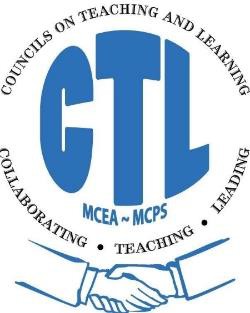 Town Halls will be taking place in January; February will be used as the make-up/snow dateUPDATED 7.12.16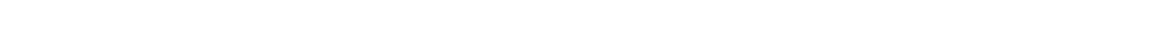 DateDay ofthe WeekElementaryCTLMiddle SchoolCTLHigh SchoolCTLSeptember 26, 2018Wednesday4:45 – 7:45 pm4:00 – 7:00 pm3:30 – 6:30 pmOctober 16, 2018Tuesday 4:45 – 7:45 pm4:00 – 7:00 pm3:30 – 6:30 pmNovember 28, 2018 Wednesday 4:45 -7:45pm4:00 -7:00 pm3:30 – 6:30 pmDecember 11, 2018 Tuesday4:45 -7:45pm4:00 – 7:00 pm3:30 -  6:30 pmJanuary 16, 2019Wednesday4:45 - 7:45 pm4:00 – 7:00 pm3:30 – 6:30 pmFebruary 20, 2019Wednesday 4:45-  7:45pm4:00 - 7:00 pm3:30 - 6:30 pmMarch 20, 2019Wednesday4:45 -  7:45 pm4:00 - 7:00 pm3:30 - 6:30 pmApril 9, 2019 Tuesday4:45-7:45 pm4:00 – 7:00 pm3:30 – 6:30May 15, 2019Wednesday4:45-7:45pm4:00-7:00pm3:30-6:30pmJune 17, 2019Monday8:00 – 3:00 pm8:00-3:00pm8:00 – 3:00 pm